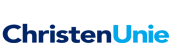 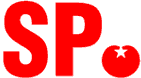 Aan het college van burgemeester en wethoudersGroningen, 27 augustus 2015Vragen ChristenUnie ex art 41 reglement van orde betreffende schuldhulpverlening in de wijkenIn de afgelopen periode hebben we in verschillende media kunnen lezen over zorgen die bestaan rond schuldhulpverlening in de wijken. Zo stond in Trouw van zaterdag 22 augustus jl. een artikel waaruit blijkt dat in verschillende gemeenten tegenwoordig schuldhulp te snel wordt afgewezen. Hoewel dit in het recente verleden door gemeentelijke kredietbanken adequaat werd opgepakt, blijkt uit onderzoek van de Hogeschool Utrecht dat, nu sociale wijkteams verzoeken voor schuldhulpverlening beoordelen, er vaak te weinig deskundigheid in de teams aanwezig is om te beoordelen of een inwoner hiervoor in aanmerking komt. Ook binnen Groningen bereiken ons signalen dat vanuit de sociale wijkteams mensen met financiële problemen niet altijd worden doorverwezen naar de Groningse Kredietbank (GKB), maar in sommige gevallen naar een (commerciële) bewindvoerder of budgetbeheerder. Bij gebrek aan professionele schuldhulpverleners in de sociale wijkteams bestaat daarmee de kans dat niet de juiste hulp geboden wordt.Tijdens het jubileumcongres van de GKB vorig jaar november is de stad Groningen door Koningin Máxima geprezen om haar aanpak rond schuldhulpverlening. De expertise is dus zeker in de stad aanwezig, maar lijkt met de komst van de sociale wijkteams niet overal ingezet te worden. De fracties van ChristenUnie en SP maken zich zorgen dat mensen met financiële problemen nu niet adequaat geholpen worden en daarmee nog verder wegzakken in hun financiële problemen. Immers, mensen op tijd helpen, helpt erger voorkomen.Naar aanleiding hiervan hebben de fracties van de ChristenUnie en SP de volgende vragen aan het college:is het college het met ons eens dat financiële problemen zo snel en adequaat mogelijk opgelost moeten worden, om te voorkomen dat mensen verder wegzakken in hun financiële problematiek?onderschrijft het college onze opvatting dat uiterst terughoudend dient te worden omgegaan met het doorverwijzen van mensen naar commerciële bewindvoerders en budgetbeheerders? Dit vanwege het kostenaspect voor mensen en/of het voorkomen van malafide praktijken (zoals zich vorig jaar maart heeft voorgedaan bij Bureau Integraal) en/of vanwege de uitsluitend rigide financiële benadering van dergelijke bureaus.deelt het college onze zorgen dat, zolang deze expertise niet in alle sociale wijkteams aanwezig is, mensen met financiële problemen niet altijd adequaat geholpen worden? in het uitvoeringsplan Vernieuwing Sociaal Domein wordt (op blz.18) aangegeven dat geëxperimenteerd wordt hoe “de verbinding gelegd wordt tussen schuldhulpverlening en het sociaal team”. Kan het college, een jaar na dato, aangeven wat de ervaringen met deze experimenten zijn en of dit leidt tot onderbrenging van medewerkers GKB/Sociale dienst in de sociale (wijk)teams?Namens de fracties van ChristenUnie					SPEdward Koopmans				Wim Koks